C-152 CHECKLIST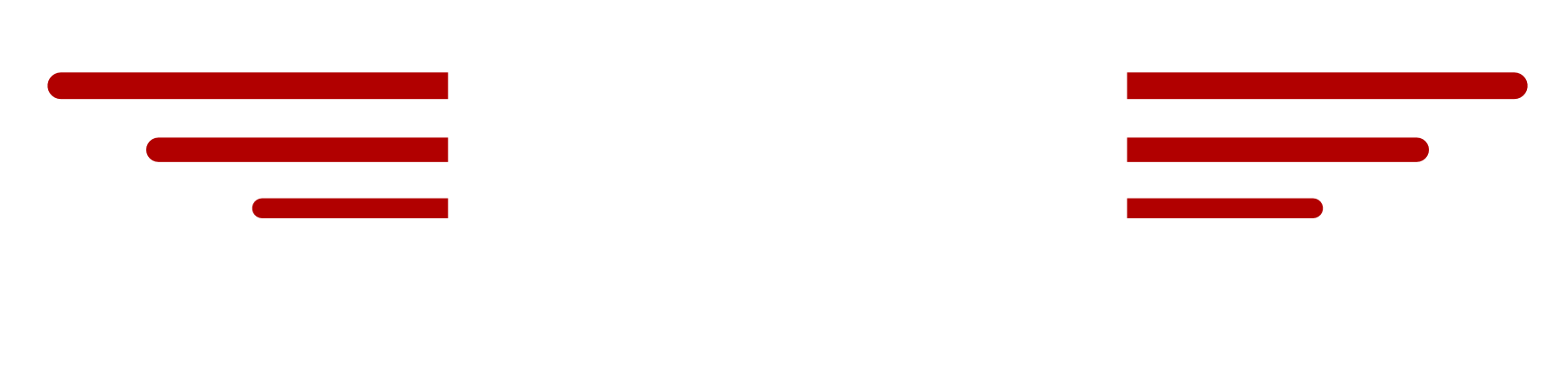 VH-RNO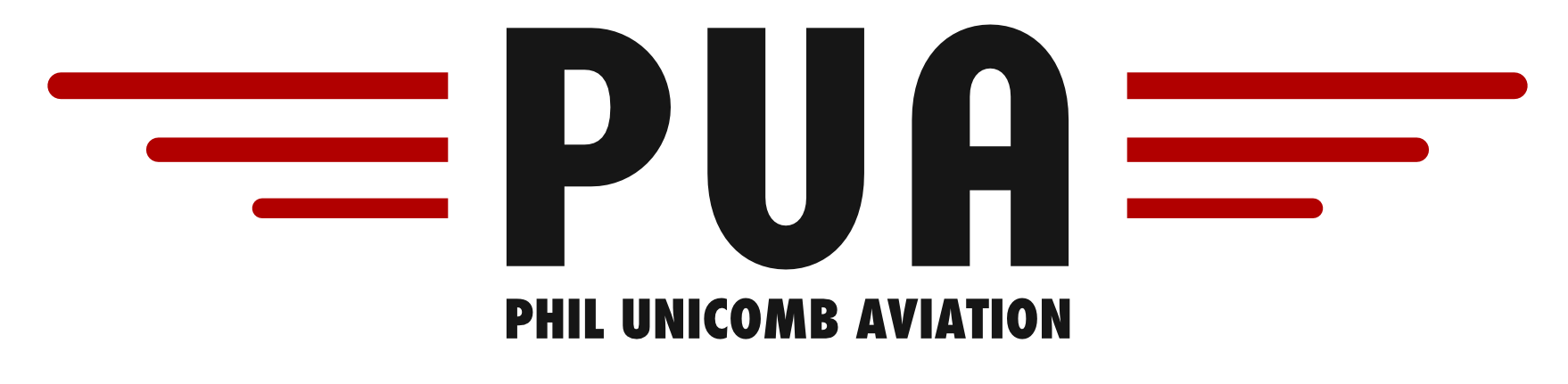 BEECHCRAFT DUCHESS 76 VH-BFP AIRCRAFT SPECIFICATIONSAirspeeds for Normal OperationsTake off & Landing SpeedsGeneral SpeedsFuel & OilPerformancePRE FLIGHT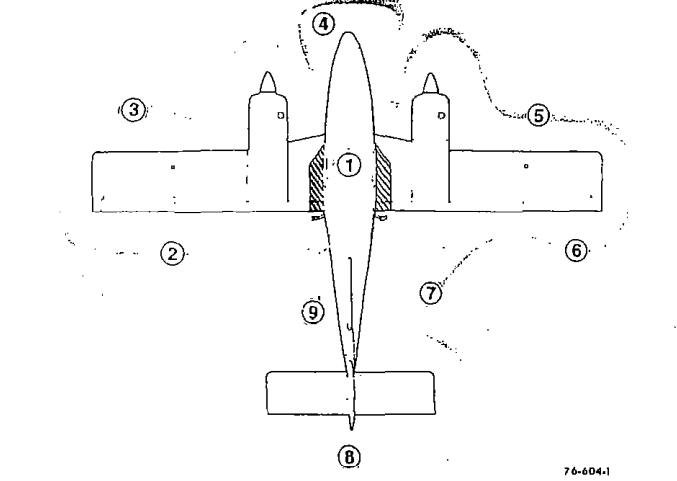 COCKPITControl Locks			RemoveIgnition				OffMaster Switch			OnFlaps				ExtendLights and Strobes		On and CheckMaster Switch			OffFuel				Check QuantityDip and DrainFlight Record Sheet		Record Fuel and VDOEXTERIORLeft Wing	Wing Strut			Check condition and securityFlap				Check surface condition				Check linkages and runnersAileron				Check surface condition				Linkages and hinges secure				Full free movementWing Tip			Check condition and SecurityLower Wing Surface		Check conditionLeft wing Leading EdgeWing Leading Edge		Check for Dents along entire length				Check Pitot tube Clear				Check Stall Warning horn				Check fuel Vent ClearTie Down and Chocks		RemoveEngine Cowling			Check condition and SecurityAir Intakes			ClearPropeller			InspectEngine Oil			Check Quantity and Cap & Door SecureCowl Flap			InspectWheel Well, Door, Brake Line & Strut				InspectNose SectionWindscreen			Condition and cleanlinessNose Strut			Check oleo extension				Check linkage, nuts and split pins secure				No leakage from shimmy damper or oleoNose Wheel			Check tread and general condition				Check correct inflationStand Back and Check		Fuel Caps:			ON				Tie downs, Covers:		OFF		Start Up Area:	CLEAR, NO LOOSE STONES				Prop Wash Area: 		CLEAR				General condition of aircraft:	GOOD		Heater Air Intake		Clear		Heater Exhaust and Vents	ClearRight Wing Leading Edge			Wing Leading Edge		Check for Dents along entire length				Check Pitot tube Clear				Check Stall Warning horn				Check fuel Vent ClearTie Down and Chocks		RemoveEngine Cowling			Check condition and SecurityAir Intakes			ClearPropeller			InspectEngine Oil			Check Quantity and  Cap & Door SecureCowl Flap			InspectWheel Well, Door, Brake Line & Strut				InspectRight WingWing Tip			Check condition and SecurityLower Wing Surface		Check conditionAileron				Check surface condition				Linkages and hinges secure				Full free movementFlap				Check surface condition				Check linkages and runnersWing Strut			Check condition and securityFuselage Right SideSkin				Check surface conditionBattery Vent			ClearStatic Port			ClearEmpanageControl Surfaces & Trim Tabs	Condition and securityTail Cone & Position Light	CheckTie Down			RemoveCabin Air Inlet			CheckFuselage Left SideSkin				Check surface conditionCabin Air Outlet			ClearAll Antennas			CheckLoad Distribution		Check & SecureAft Utility Door			Check SecurePre StartPre Flight Inspection:		CompletePosition: 				ClearMaintenance Release:		CheckFlight Manual:			On-boardPax Brief:			Entry and exit points/emergency exitsSeat adjustmentSeatbelt usageStowage of loose itemsVentilation outlets and controlsRemain clear of flight controlsEmergency Equipment and how to useNo Smoking policyFlight detailsSecurity:				CheckSeats:					Adjusted and SecuredHatches & Harness:		SecureEmergency Tool:			StowedFuel:					On and sufficientCircuit breakers: 			SetGear Selector:			DownCowl Flaps:				OpenMixture:				RichThrottle:				Open 10mmFriction Nut:				SetCarby Heat:				OffSwitches and Avionics:		OffTrims: 				SetRotating Beacon: 			OnBattery:				OnGear Position Lights		GreenFlaps:					UpOil Temp:				CheckNav Lights:				As Req’dBrakes:				Test and SetClear Prop:	Start Left (Push to Prime as the engine is cranking if required)Do not prime if hot, keep fuel pump on if cold start, otherwise turned off.		Engine Warm up:			1000 – 1200 RPMOil Pressure:	Above Red Radial within 30 seconds		Alternator Switch:			On & check for ChargingClear Prop:	Start Right (Push to Prime as the engine is cranking if required)Do not prime if hot, keep fuel pump on if cold start, otherwise turned off.		Engine Warm up:			1000 – 1200 RPMOil Pressure:	Above Red Radial within 30 seconds		Alternator Switch:			On & check for ChargingAFTER STARTROVERRevs				Set 1000 – 1200 RPMOil Pressure			Green within 30 secondsVacuum			CheckElectrics			Aux Fuel Pumps – Off & Pressure GreenAlternator On – ChargingLeft Alternator and Battery – OffCheck for left alternator-out undervoltage light is illuminated, and indication of less than 40% on right load meter.	Left Alternator and Battery – On	Right Alternator and Battery – OffCheck for right alternator-out undervoltage light is illuminated, and indication of less than 40% on right load meter.	Right Alternator and Battery - OnRadio				Avionic Master OnRadios On & Check Frequency and Squelch				Transponder SBY …. Code set				Rotating Beacon…… On				Taxi/Landing Lights …As Req’d				Annunciator Warning Lights – Press to TestTAXIBAGBrakes				Test and checkAvionics			Check and setGyro’s				CheckPRE TAKEOFF – BRAKES ONTrim				Check and SetMixture			RichFuel				On and sufficient				Aux pumps - On				Check crossfeed				Fuel back to ON				Aux Pump – OFF (check pressure)				Cowl Flaps OpenInstruments			Attitude Indicator ……Set				Altimeter ………. Elevation/QNH set				Directional Gyro ………. Set				Turn Co coordinator …….No Flags				Temps & Pressure …….. GREENSwitches			Test Idle				Set 2200 RPM 				MagnetosMax Drop …………….	175 RPMMax Difference …….	50 RPMSmooth RunningCarby HeatTestPropellerExercise (100 – 200 RPM drop)Set 1500 RPMFeather Check – Do not exceed 500 RPM drop. (repeat 3 to 4 times in cold weather)Engine InstrumentsVacuum ……………………….. GREENTemps and Pressures …….GREENAmmeter & Loadmeters…CHECK				Set 1000RPM				Circuit Breakers	 ………….	 InControls			Full Free and correct				Flaps … cycle and setHatches and Harnesses		SecureEmergency Brief		CompleteDeparture brief			CompleteLINING UPLIGHTS, CAMERA, ACTIONLand Light & Strobes 		ONAux Pumps			ONTransponder			ON ‘ALTITUDE’DI & Compass			CHECK ALIGNEDAFTER TAKEOFF/ GO AROUNDPUFSITPower				Climb Power SetUndercarriage			RetractFlaps				RetractSwitches			Landing Lights off, Aux Fuel Pump offInstruments			Climb performance, Centreline tracking CheckTemps and Pressure		GreenMANOEUVRESHASELHeight				Sufficient to safely complete all manoeuvresArea				SuitableSecurity			Cabin secure/seats/harnessesEngine				Power and Mixture Checked				Engine T’s and P’s GreenLookout			Area ClearENROUTECLEAROFFSCompass & Course		Align and TrackingLog				ETA’sEngine				Lean and GreenAltitude			QNH set and correctRadios				Frequency set and correct				Navaids - 	Tuned						Identified						TestedOrientationFuel				Log and contentsForced LandingSartimePRELANDING/DOWNWINDBUMFISHBrakes				Pressure and offUndercarriage			ExtendMixture			RichFuel				On and sufficient				Aux Pumps - ONInstruments			Altitude				T’s and P’s GreenSwitches			Landing Lights onHatches and Harness		SecureFINALCPUFFCarby Ht 			OffPitch				Full Fine Undercarriage			3 GreensFlap				as req’d				Cowl Flaps … OpenFuel				Sufficient for Go-AroundAFTER LANDINGFLAPS				Identified and RetractedCarby Heat			OffTransponder			SBYSHUTDOWNThrottle			Set 1000RPMAvionics			Radios and Navaids OffMixture				Idle Cut offSwitches			Off, except Rotating BeaconIgnition				OffMaster Switch			OffEMERGENCIESENGINE EMERGENCIESDEAD FOOT – DEAD ENGINEThe rudder pressure required to maintain directional control will be on the side of the good engine.ThrottlePartially retard the throttle for the engine that is believed to be inoperative;There should be no change in control pressures or sound of the engine if the correct throttle has been selected.ENGINE FAILURE DURING TAKEOFF ROLLThrottles:			IdleBreaking:			MaximumENGINE FAILURE AFTER LIFT OFF AND IN FLIGHTLanding Gear:			UpFlap:				UpIdentify:			Dead Leg = Dead EngineConfirm:			With throttlePropeller:			FeatherPower (operative engine):	As RequiredAfter positive control of the airplane is established execute the secure inoperative engine checklist.SECURE INOPERATIVE ENGINEMixture:			Idle cut-offFuel Selector:			OffAux Fuel Pump:			OffMagneto/Start switch:		OffAlternator Switch:		OffCowl Flap:			ClosedAirspeed:			Establish Blue line = 85ktsElectrical Load:			MONITOR(max load of 100% on remaining engine)ENGINE FIRE ON GROUNDMixture:				Idle Cut-OffCranking: 				Continue	Fuel Selector:				OffBattery and Alternator switches:	Off	Fire Extinguisher:			UseInspect for DamageENGINE FIRE IN FLIGHTFuel				OffMixture				Idle cut offPropeller:			FeatherAux Fuel Pump:			OffMagneto/Start switch:		OffAlternator Switch:		Off, except wing rootsELECTRICAL FIREAlternator and Master		OffSwitches All except ignition	OffVents/Cabin air/Heat		OffIf fire appears to be outAlternator and Master		OnCircuit Breakers 		Check for faulty circuit... do not resetRadio/Electrical Switches	On one at a time with a delay after each until short circuit is localizedVents/Cabin Air/Heat		Open once fire is completely extinguishedELECTRICAL POWER LOSSAlternator & Master 		OffSwitches			All OffAlternator 			OnEssential Equipment		OnLand		`		As soon as possibleABNORMAL PROCEDURESAIR STARTFuel Selector:		OnThrottle:			Set approx. ¼ TravelAux Fuel Pump:		OnMagneto/Start switch:	BothPropeller Pitch:		Move full forward until engine windmills, then back to mid       rangeUse starter momenterarily if airspeed is below 100ktsMixture:			Full RichNote: If engine fails to run, clear the engine by allowing it to windmill with the mixture in the full lean position. When engine fires, advance mixture to full rich.When Engine Starts:	Adjust throttle, propeller and mixture controlsAux Fauel Pump:		OffAlternator Switch:		OnOil Pressure & Temp:	CheckWarm Up Engine:		Approx 2000 RPM and 15 inHgSet power as required and TrimLANDING WITH A FLAT MAIN TYREApproach:			NORMALFlaps:			30°Touchdown:		GOOD MAIN TYRE FIRST, hold airplane off flat tyre as long as                                                                     possible with aileron control.Directional Control:		MAINTAIN using brake on good wheel as required.LANDING WITH A FLAT NOSE WHEEL		Approach:			NORMALFlaps:			AS REQUIREDTouchdown:		ON MAINS, hold nose wheel off the ground as long as         				possible.When nose wheel touches down, maintain full up elevator as airplane slows to a stop.LANDING GEAR MANUAL EXTENSIONLanding Gear Motor Circuit Breaker:		PullLanding Gear Handle:			DownAirspeed:					Reduce (100kts max)Emergency Extension Valve:			OpenEmergency Extension Wrench:		Turn counter clockwiseGEAR UP LANDINGIf possible, choose firm sod or foamed runway. When assured of making the landing site:Cowl Flaps:				ClosedWing Flaps:				As desiredThrottles:				ClosedFuel Selector Valves:		OffMixture:				Idle Cut-OffBattery, Alternator and Magnetos:	OffKeep wings level during touchdown.Get clear of the airplane as soon as it stops.Rotate Speed (Vr)71ktsNormal Approach (Flaps Up)87ktsTake Off Safety Speed 80ktsNormal Approach (Flaps 30°)76ktsBest Angle (Vx)71ktsIntentional One-Engine Inoperative Speed (Vsse)71ktsBest Rate (Vy) & Blue line (single engine Vy)85ktsBaulked Approach (Max Power & Flap Full) 71ktsNever Exceed (Vne)194ktsMax Landing Gear Ext (VLe)140ktsMax Normal Operating (Vno)154ktsMax Landing Gear Retraction112ktsMax Maneuvering (Va)132ktsLevel Stall Speed (Vs) – gear & flap up70ktsMax Flap Extension 110ktsLevel Stall Speed (Vso) – gear & flap down60ktsAir Minimum Control (Vmca)65ktsMax Crosswind25ktsFuel Type100LL AvgasEngine Type and HorsepowerLycoming 180BHP @ 2700RPM eachMaximum Fuel391 litresOil GradeAero W100Max Useable Fuel380 litresMaximum Oil8 QuartsFuel Consumption80 Litres/HourMinimum Oil4 QuartsBasic Empty Weight1181KgMax Zero Fuel Weight 1588 kgMax Take off Weight1769 kgMax RPM2700 RPMMax Landing Weight1769 kgNormal Cruise23MP @ 2400 RPM